Interfraternity Council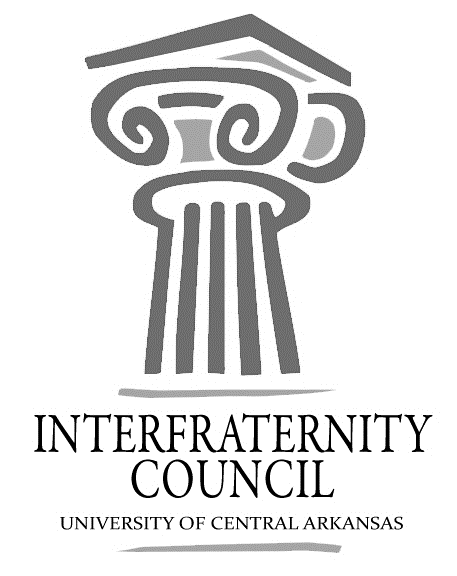 General MeetingUniversity of Central Arkansas Action ItemsWhat needs to be turned in by delegates, completed by exec board members, etcDecisions MadeWhat concrete decisions were made at this meeting?Upcoming DatesWhat important events and deadlines should you be looking out for?Commence Meeting:Delegate Roll CallGuest speakersExecutive DiscussionVP of Development – Steve MoorheadRoundtable 4-25 during x-periodVP of Recruitment – Drew EstesRoundtable 4-27 x-periodVP of Judicial Affairs – Drew Himstedt Start studying for finalsVP of Communications – Hayden MurrySOAR Table ChecksPresident – Matt LawrenceAdvisors’ ReportGreek Summit 8/14President 1v1’sSearch Committee ParticipationOld BusinessSOAR Session table passedNew BusinessChapter ReportsAlpha Sigma Phi- No ReportPBeta Upsilon Chi – No Report PKappa Sigma – No ReportPPhi Gamma Delta – No ReportPPhi Sigma Kappa – No ReportPPi Kappa Alpha – No ReportPSigma Nu – No ReportPSigma Phi Epsilon – No ReportPSigma Tau Gamma – No ReportPEnd Meeting: Interfraternity Council Contact InformationPresident Matt LawrenceMlawrenc6@cub.uca.eduVP CommunicationsHayden MurryHayden.murry@ucaphigam.comVP Judicial AffairsDrew Himstedtjhimstedt1@cub.uca.eduVP RecruitmentDrew Estescestes1@cub.uca.eduVP Development Steve MoorheadSmoorhead1@cub.uca.eduucaifcexec@gmail.com